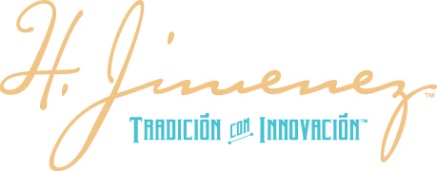 2018 Mariachi Festival Essay ContestPart I (to be completed by student)Name: _____________________________________________________________		(last)				            (first)				(middle)Address: ___________________________________________________________City: ________________________  State: ______  Zip: ____________  Phone: ______________Instrument: ________________    Email: _____________________________School Name: ________________________Years in Mariachi Program:_______By signing below, the applicant indicates that the application content is his/her own work and is true and accurate to the best of his/her ability.  Any inaccuracies are grounds for disqualification._______________________________________        _______________                		 (Student signature)                			(Date)_______________________________________        _______________			(Parent Signature)				(Date)Part II (to be completed by student)2018 Mariachi Festival Essay(To be completed by applicant)Please describe in 1000 words or less how your participation in your Mariachi Program has impacted and/or changed your life.  If possible, please also send a picture in your Mariachi Trajes. Part III (to be completed by a music specialist familiar with the applicant’s musical skill and achievements)How long have you known the applicant? ______________________________Please rank the applicant in comparison to your current students (check appropriate answer).Upper 5%	Upper 10%	Upper 25%	Upper 50%	Musical Achievement			_______	_______	_______	_______Interpretive Ability			_______	_______	_______	_______Musical Accuracy and Facility	_______	_______	_______	_______Intellectual Capability			_______	_______	_______	_______Personal Integrity & Cooperation	_______	_______	_______	_______Work Ethic				_______	_______	_______	_______Motivation				_______	_______	_______	_______Relative Maturity for his/her age	_______	_______	_______	_______Leadership 				_______	_______	_______	_______Rank this applicant among all students who have studied with you.					_______	_______	_______	_______ Please comment on the applicant’s growth since beginning in your Mariachi Program.Recommending Music Specialist Information:Name: ____________________________________Title:________________Address: ______________________________________________________ City: ____________________  State:_____  Zip:__________  Email:________________________Signature:______________________________________________ Date:___________________Send recommendation form along with student essay postmarked by March 2, 2018 to:	KHS America	ATTN:  Mariachi Essay Contest—Jessica Bartoshesky 	12020 Volunteer Blvd.	Mt. Juliet, TN  37122Or email to: Mariachi@khsmusic.com by 9:00 p.m. PST on March 2, 2018.  Please put Mariachi Essay Contest attn.: Jessica Bartoshesky in the subject line. 	Essay Contest Rules and RegulationsApplicant EligibilityStudents must be in grades 6–12 during the 2017–18 school year at the time of submission. Students must be enrolled in their school Mariachi program. Students must be legal U.S. citizens. Employees of KHS America and KHS America’s affiliates, the immediate families of such employees (employees’ parents, siblings, children, and spouses) and members of the same household of such employees are not eligible to enter the Competition.Application GuidelinesEssay must be 1000 words or less describing the impact of their Mariachi Program participationAll entries submitted must be written by the applicant and shall not infringe upon any copyrights or any other rights of any third parties.Essay must be accompanied by a recommendation furnished by a music professional familiar with the applicant’s musical ability, work ethic, school involvement, etc. Submission ProcessEssay may be handwritten or typed, submitted via email or standard mail.A photo of the applicant (preferably in a Mariachi Trajes) is requested to be included, if possible.  If submitting an application via email, an attachment of a .JPG file is requested.If submitted online, essay is to be submitted using either Microsoft Word or Google Docs.Only one essay entry per person will be accepted. Entry Form must be filled out completely and submitted as a JPG or PDF. Parent or legal Guardian and Mariachi Director must sign Entry Form. Entry Form must be emailed to mariachi@khsmusic.com by 9:00 p.m. PST on March 2, 2018, or postmarked on or prior to February 27th, 2018.Any essay submitted in any other formats or past the March 2nd deadline will not be accepted.Entries will be adjudicated by a committee of judges who will select the winner. The judging committee consists of professional musicians, industry professionals, and music educators.  Each will be judged on content, emotional impact, grammar, and overall impression.Winner will be announced on March 23rd, at the Northwest Mariachi Festival. H. Jimenez will post the results on its website and social channels once revealed. Applicant is responsible for providing up-to-date and correct email addresses to H. Jimenez.  H. Jimenez is not responsible for non-receipt of any emails for any reason, including but not limited to server or email malfunctions. Applicant acknowledges that the essay entered may be distributed to judges who will be selecting the winner, and agrees to release, indemnify, and hold KHS America Inc. and judges harmless for liability, damages, or claims for injury or loss to any person or property relating to, in whole or in part, directly or indirectly, participation in the H. Jimenez Mariachi Festival Essay Contest. Applicant agrees to allow H. Jimenez to use entered essay (in whole or in part) and participant’s likeness in announcements of the winner and/or Mariachi focused marketing (online or in print).  The use of these materials are at the sole discretion of H. Jimenez and its partner brands.   Awards The top 2 essays will be chosen by a panel of professional musicians, industry professionals, and music educators.  The author of the top essay will receive an H. Jimenez LV2 vihuela.  The second place essay will receive an H. Jimenez LG1 Guitar.  These will be presented at the Northwest Mariachi Festival on March 23rd.  The first place prize package is valued at $589.00.  The second place prize package is valued at $289.00.Sponsor The 2018 Mariachi Festival Essay Contest is sponsored by KHS America, Inc. & H. Jimenez. The principal place of business of KHS America, Inc. & H. Jimenez is 12020 Volunteer Boulevard, Mt. Juliet, TN 37122. The Sponsor can be located at its principal place of business. Terms & Conditions By entering, entrant and/or their parents or legal guardian (if such entrant is a minor) agree to accept and be bound by the decisions of the judges which are final and binding in all matters. Entrant agrees to be bound by all terms of these Official Rules and Regulations as established herein.